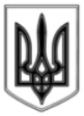 ЛИСИЧАНСЬКА МІСЬКА РАДАВИКОНАВЧИЙ КОМІТЕТРІШЕННЯ 19.02.2019			       м. Лисичанськ 			      № 90Про внесення змін та затвердження складу комісії з вирішення спірних питань землекористуванняЗ метою реалізації повноважень органів місцевого самоврядування з регулювання земельних відносин, а також у зв’язку з кадровими змінами, які відбулися у виконавчих органах Лисичанської міської ради, керуючись ст. 13 Конституції України, ст. ст. 3, 12, 158-161 Земельного кодексу України, пп. 5) п. б) ч. 1 ст. 33 Закону України «Про місцеве самоврядування в Україні», рішенням Лисичанської міської ради від 24.11.2011 № 21/359 «Про делегування повноважень з вирішення земельних спорів виконавчому комітету Лисичанської міської ради» та Положенням про комісію з вирішення спірних питань землекористування, затвердженим рішенням виконавчого комітету Лисичанської міської ради від 06.12.2011 № 755, виконавчий комітет Лисичанської міської радиВИРІШИВ:Внести зміни та затвердити у новому складі комісію з вирішення спірних питань землекористування (додається).Вважати таким, що втратило силу рішення виконавчого комітету Лисичанської міської ради від 05.09.2017 № 422 «Про внесення змін та затвердження складу комісії з вирішення спірних питань землекористування».Відділу з питань внутрішньої політики, зв’язку з громадськістю та ЗМІ розмістити дане рішення на офіційному сайті Лисичанської міської ради.Контроль за виконанням даного рішення покласти на першого заступника міського голови Шальнєва А. Л.Міський голова									С. ШИЛІНДодатокдо рішення виконавчого комітетуЛисичанської міської радивід «19» 02. 2019 року № 90Складкомісії з вирішення спірних питань землекористуванняШальнєв А. Л.	 перший заступник міського голови, голова комісії;Торбенко Є. В. 	 завідувач сектором зі спірних питань землекористування управління власності Лисичанської міської ради, заступник голови комісії;Михайлюк О. М.	 головний спеціаліст сектору зі спірних питань землекористування управління власності Лисичанської міської ради, секретар комісії.Члени комісії:Бредун Н. Ю.	 заступник начальника управління власності Лисичанської міської ради;Орзул І. М.	 начальник відділу земельних відносин управління власності Лисичанської міської ради;Соболева Ж. П.	 начальник Відділу у м. Лисичанську Головного управління Держгеокадастру у  Луганській області;Олейніченко О.А.	 заступник начальника управління будівництва та архітектури Лисичанської міської ради - начальник відділу архітектури та містобудування – головний архітектор;Протасова І. О.	 начальник Лисичанського комунального підприємства «Бюро технічної інвентаризації»;Климов О. Г.	 головний інженер комунального підприємства «Лисичанський міський землевпорядний центр».Перший заступникміського голови						                  	А. ШАЛЬНЄВНачальник управління власності							Т. ГРЕЧКО										